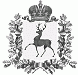 АДМИНИСТРАЦИЯ ШАРАНГСКОГО МУНИЦИПАЛЬНОГО РАЙОНАНИЖЕГОРОДСКОЙ ОБЛАСТИПОСТАНОВЛЕНИЕот 18.01.2019	N 13О внесении изменений в постановление администрации Шарангского муниципального района от 21.08.2017 года № 415 «Об утверждении муниципальной программы «Противодействие терроризму и профилактика экстремизма в Шарангском муниципальном районе на 2018-2020 годыВ соответствии с решением Земского собрания от 26.12.2018 года № 31 «О районном бюджете на 2019 год и плановый период 2020-2021 годов» администрация Шарангского муниципального района п о с т а н о в л я е т:1. Внести изменения в постановление администрации Шарангского муниципального района от 21.08.2017 года № 415 «Об утверждении муниципальной программы «Противодействие терроризму и профилактика экстремизма в Шарангском муниципальном районе на 2018-2020 годы» (далее-соответственно- постановление, муниципальная программа).1.1. В муниципальной программе, утвержденной постановлением:1.1.1. В разделе 1 «Паспорт программы» пункт 1.9. изложить в следующей редакции:«1.9. Объемы и источники финансирования программы.».1.2. В разделе 2 «Текст программы» пункты 2.5., 2.6. изложить в следующей редакции:«2.5. Система программных мероприятий.2.6. Ресурсное обеспечение программы.Ресурсы, необходимые для реализации мероприятий муниципальной программы, представляются в разрезе мероприятий и в целом по программе в соответствии с представленной ниже табличной формой.».2. Настоящее постановление вступает в силу со дня принятия.Глава администрации	О.Л. ЗыковИсточники финансирования Годы  Годы  Годы  Годы Источники финансирования2018 год2019 год2020 годВсего за период реализации программы1. Федеральный бюджет 2. Областной бюджет 3. Районный бюджет 326,6282,9282,9892,44. Прочие источники ВСЕГО по программе 326,6282,9282,9892,4 N НаименованиемероприятияСрокиреализацииОтветственныйисполнительГодыПредполагаемый объем финансирования, тыс. руб.Предполагаемый объем финансирования, тыс. руб.Предполагаемый объем финансирования, тыс. руб.Предполагаемый объем финансирования, тыс. руб.Предполагаемый объем финансирования, тыс. руб. N НаименованиемероприятияСрокиреализацииОтветственныйисполнительГодыВсегофедеральныйбюджетобластнойбюджетрайонныйбюджетпрочиеисточники 1  2  3  4  5  6  7  8  9 10Задача 1 Повышение уровня межведомственного взаимодействия по профилактике терроризма и экстремизмаЗадача 1 Повышение уровня межведомственного взаимодействия по профилактике терроризма и экстремизмаЗадача 1 Повышение уровня межведомственного взаимодействия по профилактике терроризма и экстремизмаЗадача 1 Повышение уровня межведомственного взаимодействия по профилактике терроризма и экстремизмаЗадача 1 Повышение уровня межведомственного взаимодействия по профилактике терроризма и экстремизмаЗадача 1 Повышение уровня межведомственного взаимодействия по профилактике терроризма и экстремизмаЗадача 1 Повышение уровня межведомственного взаимодействия по профилактике терроризма и экстремизмаЗадача 1 Повышение уровня межведомственного взаимодействия по профилактике терроризма и экстремизмаЗадача 1 Повышение уровня межведомственного взаимодействия по профилактике терроризма и экстремизмаЗадача 1 Повышение уровня межведомственного взаимодействия по профилактике терроризма и экстремизма1.1.Мониторинг миграционной обстановки на территории Шарангского муниципального района и оперативное информирование органов местного самоуправления о назревании негативных тенденций, условиях, способствующих совершению террористических и экстремистских акций2018-2020 гг.постоянноОтделение полиции (дислокация п.г.т. Шаранга) МО МВД России «Уренский» (по согласованию), 
миграционный пункт отделения полиции (дислокация п.г.т. Шаранга) МО МВД России «Уренский» (по согласованию), администрации поселений (по согласованию) Всего 000001.1.Мониторинг миграционной обстановки на территории Шарангского муниципального района и оперативное информирование органов местного самоуправления о назревании негативных тенденций, условиях, способствующих совершению террористических и экстремистских акций2018-2020 гг.постоянноОтделение полиции (дислокация п.г.т. Шаранга) МО МВД России «Уренский» (по согласованию), 
миграционный пункт отделения полиции (дислокация п.г.т. Шаранга) МО МВД России «Уренский» (по согласованию), администрации поселений (по согласованию) 2018 год000001.1.Мониторинг миграционной обстановки на территории Шарангского муниципального района и оперативное информирование органов местного самоуправления о назревании негативных тенденций, условиях, способствующих совершению террористических и экстремистских акций2018-2020 гг.постоянноОтделение полиции (дислокация п.г.т. Шаранга) МО МВД России «Уренский» (по согласованию), 
миграционный пункт отделения полиции (дислокация п.г.т. Шаранга) МО МВД России «Уренский» (по согласованию), администрации поселений (по согласованию) 2019 год000001.1.Мониторинг миграционной обстановки на территории Шарангского муниципального района и оперативное информирование органов местного самоуправления о назревании негативных тенденций, условиях, способствующих совершению террористических и экстремистских акций2018-2020 гг.постоянноОтделение полиции (дислокация п.г.т. Шаранга) МО МВД России «Уренский» (по согласованию), 
миграционный пункт отделения полиции (дислокация п.г.т. Шаранга) МО МВД России «Уренский» (по согласованию), администрации поселений (по согласованию) 2020 год000001.2.Проведение и участие в заседаниях комиссии по антитеррору 2018-2020 гг согласно плануАдминистрация Шарангского муниципального района, районный отдел образования администрации Шарангского муниципального района, муниципальные организации и учреждения Шарангского муниципального района, отделение полиции (дислокация п.г.т. Шаранга) МО МВД России «Уренский» (по согласованию), 119-ПЧ 28 ОФПС (по согласованию), ГБУЗ НО «Шарангская ЦРБ» (по согласованию), СМИ Шарангского муниципального района, отдел культуры администрации Шарангского муниципального районаВсего 000001.2.Проведение и участие в заседаниях комиссии по антитеррору 2018-2020 гг согласно плануАдминистрация Шарангского муниципального района, районный отдел образования администрации Шарангского муниципального района, муниципальные организации и учреждения Шарангского муниципального района, отделение полиции (дислокация п.г.т. Шаранга) МО МВД России «Уренский» (по согласованию), 119-ПЧ 28 ОФПС (по согласованию), ГБУЗ НО «Шарангская ЦРБ» (по согласованию), СМИ Шарангского муниципального района, отдел культуры администрации Шарангского муниципального района2018 год000001.2.Проведение и участие в заседаниях комиссии по антитеррору 2018-2020 гг согласно плануАдминистрация Шарангского муниципального района, районный отдел образования администрации Шарангского муниципального района, муниципальные организации и учреждения Шарангского муниципального района, отделение полиции (дислокация п.г.т. Шаранга) МО МВД России «Уренский» (по согласованию), 119-ПЧ 28 ОФПС (по согласованию), ГБУЗ НО «Шарангская ЦРБ» (по согласованию), СМИ Шарангского муниципального района, отдел культуры администрации Шарангского муниципального района2019 год000001.2.Проведение и участие в заседаниях комиссии по антитеррору 2018-2020 гг согласно плануАдминистрация Шарангского муниципального района, районный отдел образования администрации Шарангского муниципального района, муниципальные организации и учреждения Шарангского муниципального района, отделение полиции (дислокация п.г.т. Шаранга) МО МВД России «Уренский» (по согласованию), 119-ПЧ 28 ОФПС (по согласованию), ГБУЗ НО «Шарангская ЦРБ» (по согласованию), СМИ Шарангского муниципального района, отдел культуры администрации Шарангского муниципального района2020 год00000Итого по задаче 1Итого по задаче 1Итого по задаче 1Итого по задаче 1Всего 00000Итого по задаче 1Итого по задаче 1Итого по задаче 1Итого по задаче 12018 год00000Итого по задаче 1Итого по задаче 1Итого по задаче 1Итого по задаче 12019 год00000Итого по задаче 1Итого по задаче 1Итого по задаче 1Итого по задаче 12020 год00000Задача 2 Сведение к минимуму проявлений терроризма и экстремизма на территории Шарангского муниципального районаЗадача 2 Сведение к минимуму проявлений терроризма и экстремизма на территории Шарангского муниципального районаЗадача 2 Сведение к минимуму проявлений терроризма и экстремизма на территории Шарангского муниципального районаЗадача 2 Сведение к минимуму проявлений терроризма и экстремизма на территории Шарангского муниципального районаЗадача 2 Сведение к минимуму проявлений терроризма и экстремизма на территории Шарангского муниципального районаЗадача 2 Сведение к минимуму проявлений терроризма и экстремизма на территории Шарангского муниципального районаЗадача 2 Сведение к минимуму проявлений терроризма и экстремизма на территории Шарангского муниципального районаЗадача 2 Сведение к минимуму проявлений терроризма и экстремизма на территории Шарангского муниципального районаЗадача 2 Сведение к минимуму проявлений терроризма и экстремизма на территории Шарангского муниципального районаЗадача 2 Сведение к минимуму проявлений терроризма и экстремизма на территории Шарангского муниципального района2.1.Проведение круглых столов с участием представителей религиозных конфессий, общественных организаций, объединений молодежи, руководителей муниципальных учреждений образования Шарангского муниципального района по проблемам нравственного оздоровления общества2018-2020 гг 1 раз в полугодиеРайонный отдел образования администрации Шарангского муниципального районаВсего 000002.1.Проведение круглых столов с участием представителей религиозных конфессий, общественных организаций, объединений молодежи, руководителей муниципальных учреждений образования Шарангского муниципального района по проблемам нравственного оздоровления общества2018-2020 гг 1 раз в полугодиеРайонный отдел образования администрации Шарангского муниципального района2018 год000002.1.Проведение круглых столов с участием представителей религиозных конфессий, общественных организаций, объединений молодежи, руководителей муниципальных учреждений образования Шарангского муниципального района по проблемам нравственного оздоровления общества2018-2020 гг 1 раз в полугодиеРайонный отдел образования администрации Шарангского муниципального района2019 год000002.1.Проведение круглых столов с участием представителей религиозных конфессий, общественных организаций, объединений молодежи, руководителей муниципальных учреждений образования Шарангского муниципального района по проблемам нравственного оздоровления общества2018-2020 гг 1 раз в полугодиеРайонный отдел образования администрации Шарангского муниципального района2020 год000002.2.Проведение цикла лекций и бесед в образовательных учреждениях района, направленных на профилактику проявлений терроризма и экстремизма, преступлений против личности, общества, государства в молодежной среде2018-2020 гг 1 раз в квартал. Районный отдел образования администрации Шарангского муниципального района,отделение полиции (дислокация п.г.т. Шаранга) МО МВД России «Уренский» (по согласованию)Всего 000002.2.Проведение цикла лекций и бесед в образовательных учреждениях района, направленных на профилактику проявлений терроризма и экстремизма, преступлений против личности, общества, государства в молодежной среде2018-2020 гг 1 раз в квартал. Районный отдел образования администрации Шарангского муниципального района,отделение полиции (дислокация п.г.т. Шаранга) МО МВД России «Уренский» (по согласованию)2018 год000002.2.Проведение цикла лекций и бесед в образовательных учреждениях района, направленных на профилактику проявлений терроризма и экстремизма, преступлений против личности, общества, государства в молодежной среде2018-2020 гг 1 раз в квартал. Районный отдел образования администрации Шарангского муниципального района,отделение полиции (дислокация п.г.т. Шаранга) МО МВД России «Уренский» (по согласованию)2019 год000002.2.Проведение цикла лекций и бесед в образовательных учреждениях района, направленных на профилактику проявлений терроризма и экстремизма, преступлений против личности, общества, государства в молодежной среде2018-2020 гг 1 раз в квартал. Районный отдел образования администрации Шарангского муниципального района,отделение полиции (дислокация п.г.т. Шаранга) МО МВД России «Уренский» (по согласованию)2020 год000002.3.Проведение занятий в образовательных учреждениях района, учреждениях спорта и культуры по организации информационно-пропагандистской деятельности, направленной на профилактику проявлений терроризма и экстремизма2018-2020 гг 1 раз в полугодие Районный отдел образования администрации Шарангского муниципального района,отделение полиции (дислокация п.г.т. Шаранга) МО МВД России «Уренский» (по согласованию, отдел культуры администрации Шарангского муниципального района, сектор по физической культуре и спорту администрации Шарангского муниципального районаВсего 000002.3.Проведение занятий в образовательных учреждениях района, учреждениях спорта и культуры по организации информационно-пропагандистской деятельности, направленной на профилактику проявлений терроризма и экстремизма2018-2020 гг 1 раз в полугодие Районный отдел образования администрации Шарангского муниципального района,отделение полиции (дислокация п.г.т. Шаранга) МО МВД России «Уренский» (по согласованию, отдел культуры администрации Шарангского муниципального района, сектор по физической культуре и спорту администрации Шарангского муниципального района2018 год000002.3.Проведение занятий в образовательных учреждениях района, учреждениях спорта и культуры по организации информационно-пропагандистской деятельности, направленной на профилактику проявлений терроризма и экстремизма2018-2020 гг 1 раз в полугодие Районный отдел образования администрации Шарангского муниципального района,отделение полиции (дислокация п.г.т. Шаранга) МО МВД России «Уренский» (по согласованию, отдел культуры администрации Шарангского муниципального района, сектор по физической культуре и спорту администрации Шарангского муниципального района2019 год000002.3.Проведение занятий в образовательных учреждениях района, учреждениях спорта и культуры по организации информационно-пропагандистской деятельности, направленной на профилактику проявлений терроризма и экстремизма2018-2020 гг 1 раз в полугодие Районный отдел образования администрации Шарангского муниципального района,отделение полиции (дислокация п.г.т. Шаранга) МО МВД России «Уренский» (по согласованию, отдел культуры администрации Шарангского муниципального района, сектор по физической культуре и спорту администрации Шарангского муниципального района2020 год000002.4.Обеспечение проведения в образовательных, спортивных учреждениях района мероприятий, использующих активные формы участия обучающихся (ролевые игры, конкурсы и т.д.) с целью формирования и укрепления потребности жить в условиях межэтнического и межрелигиозного согласия2018-2020 гг. 1 раз в полугодие Районный отдел образования администрации Шарангского муниципального района, отделение полиции (дислокация п.г.т. Шаранга) МО МВД России «Уренский» (по согласованию), сектор по физической культуре и спорту администрации Шарангского муниципального районаВсего 000002.4.Обеспечение проведения в образовательных, спортивных учреждениях района мероприятий, использующих активные формы участия обучающихся (ролевые игры, конкурсы и т.д.) с целью формирования и укрепления потребности жить в условиях межэтнического и межрелигиозного согласия2018-2020 гг. 1 раз в полугодие Районный отдел образования администрации Шарангского муниципального района, отделение полиции (дислокация п.г.т. Шаранга) МО МВД России «Уренский» (по согласованию), сектор по физической культуре и спорту администрации Шарангского муниципального района2018 год000002.4.Обеспечение проведения в образовательных, спортивных учреждениях района мероприятий, использующих активные формы участия обучающихся (ролевые игры, конкурсы и т.д.) с целью формирования и укрепления потребности жить в условиях межэтнического и межрелигиозного согласия2018-2020 гг. 1 раз в полугодие Районный отдел образования администрации Шарангского муниципального района, отделение полиции (дислокация п.г.т. Шаранга) МО МВД России «Уренский» (по согласованию), сектор по физической культуре и спорту администрации Шарангского муниципального района2019 год000002.4.Обеспечение проведения в образовательных, спортивных учреждениях района мероприятий, использующих активные формы участия обучающихся (ролевые игры, конкурсы и т.д.) с целью формирования и укрепления потребности жить в условиях межэтнического и межрелигиозного согласия2018-2020 гг. 1 раз в полугодие Районный отдел образования администрации Шарангского муниципального района, отделение полиции (дислокация п.г.т. Шаранга) МО МВД России «Уренский» (по согласованию), сектор по физической культуре и спорту администрации Шарангского муниципального района2020 год000002.5.Организация проведения районных обучающих семинаров "Проблемы профилактики экстремизма в молодежной среде" для педагогических работников, районного совета старшеклассников, волонтеров, лидеров молодежного общественного движения2018-2020 гг 1 раз в полугодиеРайонный отдел образования администрации Шарангского муниципального района,отделение полиции (дислокация п.г.т. Шаранга) МО МВД России «Уренский» (по согласованию)Всего 000002.5.Организация проведения районных обучающих семинаров "Проблемы профилактики экстремизма в молодежной среде" для педагогических работников, районного совета старшеклассников, волонтеров, лидеров молодежного общественного движения2018-2020 гг 1 раз в полугодиеРайонный отдел образования администрации Шарангского муниципального района,отделение полиции (дислокация п.г.т. Шаранга) МО МВД России «Уренский» (по согласованию)2018 год000002.5.Организация проведения районных обучающих семинаров "Проблемы профилактики экстремизма в молодежной среде" для педагогических работников, районного совета старшеклассников, волонтеров, лидеров молодежного общественного движения2018-2020 гг 1 раз в полугодиеРайонный отдел образования администрации Шарангского муниципального района,отделение полиции (дислокация п.г.т. Шаранга) МО МВД России «Уренский» (по согласованию)2019 год000002.5.Организация проведения районных обучающих семинаров "Проблемы профилактики экстремизма в молодежной среде" для педагогических работников, районного совета старшеклассников, волонтеров, лидеров молодежного общественного движения2018-2020 гг 1 раз в полугодиеРайонный отдел образования администрации Шарангского муниципального района,отделение полиции (дислокация п.г.т. Шаранга) МО МВД России «Уренский» (по согласованию)2020 год00000Итого по задаче 2 Итого по задаче 2 Итого по задаче 2 Итого по задаче 2 Всего 000002018 год000002019 год000002020 год00000Задача 3 Усиление антитеррористической защищенности объектов образования, социальной сферы и мест массового пребывания людейЗадача 3 Усиление антитеррористической защищенности объектов образования, социальной сферы и мест массового пребывания людейЗадача 3 Усиление антитеррористической защищенности объектов образования, социальной сферы и мест массового пребывания людейЗадача 3 Усиление антитеррористической защищенности объектов образования, социальной сферы и мест массового пребывания людейЗадача 3 Усиление антитеррористической защищенности объектов образования, социальной сферы и мест массового пребывания людейЗадача 3 Усиление антитеррористической защищенности объектов образования, социальной сферы и мест массового пребывания людейЗадача 3 Усиление антитеррористической защищенности объектов образования, социальной сферы и мест массового пребывания людейЗадача 3 Усиление антитеррористической защищенности объектов образования, социальной сферы и мест массового пребывания людейЗадача 3 Усиление антитеррористической защищенности объектов образования, социальной сферы и мест массового пребывания людейЗадача 3 Усиление антитеррористической защищенности объектов образования, социальной сферы и мест массового пребывания людей3.1.Обслуживание установленных в учреждениях образования Шарангского муниципального района кнопок тревожной сигнализации2018-2020 гг постоянноРайонный отдел образования администрации Шарангского муниципального районаВсего 892,400892,403.1.Обслуживание установленных в учреждениях образования Шарангского муниципального района кнопок тревожной сигнализации2018-2020 гг постоянноРайонный отдел образования администрации Шарангского муниципального района2018 год326,600326,603.1.Обслуживание установленных в учреждениях образования Шарангского муниципального района кнопок тревожной сигнализации2018-2020 гг постоянноРайонный отдел образования администрации Шарангского муниципального района2019 год282,900282,903.1.Обслуживание установленных в учреждениях образования Шарангского муниципального района кнопок тревожной сигнализации2018-2020 гг постоянноРайонный отдел образования администрации Шарангского муниципального района2020 год282,900282,903.2.Разработка планов мероприятий по предупреждению террористических актов в учреждениях образования, здравоохранения, культуры Шарангского муниципального района2018-2020 гг. январь-мартУчреждения здравоохранения, культуры (по согласованию),образовательные учрежденияВсего 000003.2.Разработка планов мероприятий по предупреждению террористических актов в учреждениях образования, здравоохранения, культуры Шарангского муниципального района2018-2020 гг. январь-мартУчреждения здравоохранения, культуры (по согласованию),образовательные учреждения2018 год000003.2.Разработка планов мероприятий по предупреждению террористических актов в учреждениях образования, здравоохранения, культуры Шарангского муниципального района2018-2020 гг. январь-мартУчреждения здравоохранения, культуры (по согласованию),образовательные учреждения2019 год000003.2.Разработка планов мероприятий по предупреждению террористических актов в учреждениях образования, здравоохранения, культуры Шарангского муниципального района2018-2020 гг. январь-мартУчреждения здравоохранения, культуры (по согласованию),образовательные учреждения2020 год000003.3.Организация обучения руководителей учреждений по программе обеспечения безопасности и антитеррористической защищенности образовательных учреждений2018-2020 гг. Образовательные учреждения (по согласованию)МАУ «Физкультурно-оздоровительный комплекс в р.п. Шаранга»Всего 000003.3.Организация обучения руководителей учреждений по программе обеспечения безопасности и антитеррористической защищенности образовательных учреждений2018-2020 гг. Образовательные учреждения (по согласованию)МАУ «Физкультурно-оздоровительный комплекс в р.п. Шаранга»2018 год000003.3.Организация обучения руководителей учреждений по программе обеспечения безопасности и антитеррористической защищенности образовательных учреждений2018-2020 гг. Образовательные учреждения (по согласованию)МАУ «Физкультурно-оздоровительный комплекс в р.п. Шаранга»2019 год000003.3.Организация обучения руководителей учреждений по программе обеспечения безопасности и антитеррористической защищенности образовательных учреждений2018-2020 гг. Образовательные учреждения (по согласованию)МАУ «Физкультурно-оздоровительный комплекс в р.п. Шаранга»2020 год000003.4.Установка видеонаблюдения в образовательных учреждениях2018-2020 ггОбразовательные учреждения (по согласованию)Всего 000003.4.Установка видеонаблюдения в образовательных учреждениях2018-2020 ггОбразовательные учреждения (по согласованию)2018 год000003.4.Установка видеонаблюдения в образовательных учреждениях2018-2020 ггОбразовательные учреждения (по согласованию)2019 год000003.4.Установка видеонаблюдения в образовательных учреждениях2018-2020 ггОбразовательные учреждения (по согласованию)2020 год000003.5Установка ограждения в образовательных учреждениях2018-2020 ггОбразовательные учреждения (по согласованию)Всего000003.5Установка ограждения в образовательных учреждениях2018-2020 ггОбразовательные учреждения (по согласованию)2018 год000003.5Установка ограждения в образовательных учреждениях2018-2020 ггОбразовательные учреждения (по согласованию)2019 год000003.5Установка ограждения в образовательных учреждениях2018-2020 ггОбразовательные учреждения (по согласованию)2020 год00000Итого по задаче 3Итого по задаче 3Итого по задаче 3Итого по задаче 3Всего 892,400892,40Итого по задаче 3Итого по задаче 3Итого по задаче 3Итого по задаче 32018 год326,600326,60Итого по задаче 3Итого по задаче 3Итого по задаче 3Итого по задаче 32019 год282,900282,90Итого по задаче 3Итого по задаче 3Итого по задаче 3Итого по задаче 32020 год282,900282,90Задача 4 Привлечение граждан, общественных организаций, средств массовой информации для обеспечения максимальной эффективности деятельности по профилактике терроризма и экстремизмЗадача 4 Привлечение граждан, общественных организаций, средств массовой информации для обеспечения максимальной эффективности деятельности по профилактике терроризма и экстремизмЗадача 4 Привлечение граждан, общественных организаций, средств массовой информации для обеспечения максимальной эффективности деятельности по профилактике терроризма и экстремизмЗадача 4 Привлечение граждан, общественных организаций, средств массовой информации для обеспечения максимальной эффективности деятельности по профилактике терроризма и экстремизмЗадача 4 Привлечение граждан, общественных организаций, средств массовой информации для обеспечения максимальной эффективности деятельности по профилактике терроризма и экстремизмЗадача 4 Привлечение граждан, общественных организаций, средств массовой информации для обеспечения максимальной эффективности деятельности по профилактике терроризма и экстремизмЗадача 4 Привлечение граждан, общественных организаций, средств массовой информации для обеспечения максимальной эффективности деятельности по профилактике терроризма и экстремизмЗадача 4 Привлечение граждан, общественных организаций, средств массовой информации для обеспечения максимальной эффективности деятельности по профилактике терроризма и экстремизмЗадача 4 Привлечение граждан, общественных организаций, средств массовой информации для обеспечения максимальной эффективности деятельности по профилактике терроризма и экстремизмЗадача 4 Привлечение граждан, общественных организаций, средств массовой информации для обеспечения максимальной эффективности деятельности по профилактике терроризма и экстремизм4.1Организация проведения учебных семинаров для муниципальных служащих органов местного самоуправления Шарангского муниципального района по тематике профилактики терроризма и экстремизма на территории Шарангского муниципального района2018-2020 гг. 1 раз в полугодиеАдминистрация Шарангского муниципального района, отделение полиции (дислокация п.г.т. Шаранга) МО МВД России «Уренский» (по согласованию)Всего 000004.1Организация проведения учебных семинаров для муниципальных служащих органов местного самоуправления Шарангского муниципального района по тематике профилактики терроризма и экстремизма на территории Шарангского муниципального района2018-2020 гг. 1 раз в полугодиеАдминистрация Шарангского муниципального района, отделение полиции (дислокация п.г.т. Шаранга) МО МВД России «Уренский» (по согласованию)2018 год000004.1Организация проведения учебных семинаров для муниципальных служащих органов местного самоуправления Шарангского муниципального района по тематике профилактики терроризма и экстремизма на территории Шарангского муниципального района2018-2020 гг. 1 раз в полугодиеАдминистрация Шарангского муниципального района, отделение полиции (дислокация п.г.т. Шаранга) МО МВД России «Уренский» (по согласованию)2019 год000004.1Организация проведения учебных семинаров для муниципальных служащих органов местного самоуправления Шарангского муниципального района по тематике профилактики терроризма и экстремизма на территории Шарангского муниципального района2018-2020 гг. 1 раз в полугодиеАдминистрация Шарангского муниципального района, отделение полиции (дислокация п.г.т. Шаранга) МО МВД России «Уренский» (по согласованию)2020 год000004.2.Проведение районных мероприятий среди педагогических коллективов школ района в сфере профилактики экстремизма и терроризма в подростковой среде2018-2020 гг. 1 раз в полугодиеРайонный отдел образования администрации Шарангского муниципального района,отделение полиции (дислокация п.г.т. Шаранга) МО МВД России «Уренский» (по согласованию)Всего 000004.2.Проведение районных мероприятий среди педагогических коллективов школ района в сфере профилактики экстремизма и терроризма в подростковой среде2018-2020 гг. 1 раз в полугодиеРайонный отдел образования администрации Шарангского муниципального района,отделение полиции (дислокация п.г.т. Шаранга) МО МВД России «Уренский» (по согласованию)2018 год000004.2.Проведение районных мероприятий среди педагогических коллективов школ района в сфере профилактики экстремизма и терроризма в подростковой среде2018-2020 гг. 1 раз в полугодиеРайонный отдел образования администрации Шарангского муниципального района,отделение полиции (дислокация п.г.т. Шаранга) МО МВД России «Уренский» (по согласованию)2019 год000004.2.Проведение районных мероприятий среди педагогических коллективов школ района в сфере профилактики экстремизма и терроризма в подростковой среде2018-2020 гг. 1 раз в полугодиеРайонный отдел образования администрации Шарангского муниципального района,отделение полиции (дислокация п.г.т. Шаранга) МО МВД России «Уренский» (по согласованию)2020 год000004.3.Проведение в образовательных учреждениях района круглых столов по разъяснению основ
законодательства в сфере межнациональных отношений2018-2020 гг. 1 раз в полугодиеРайонный отдел образования администрации Шарангского муниципального района,отделение полиции (дислокация п.г.т. Шаранга) МО МВД России «Уренский» (по согласованию)Всего 000004.3.Проведение в образовательных учреждениях района круглых столов по разъяснению основ
законодательства в сфере межнациональных отношений2018-2020 гг. 1 раз в полугодиеРайонный отдел образования администрации Шарангского муниципального района,отделение полиции (дислокация п.г.т. Шаранга) МО МВД России «Уренский» (по согласованию)2018 год000004.3.Проведение в образовательных учреждениях района круглых столов по разъяснению основ
законодательства в сфере межнациональных отношений2018-2020 гг. 1 раз в полугодиеРайонный отдел образования администрации Шарангского муниципального района,отделение полиции (дислокация п.г.т. Шаранга) МО МВД России «Уренский» (по согласованию)2019 год000004.3.Проведение в образовательных учреждениях района круглых столов по разъяснению основ
законодательства в сфере межнациональных отношений2018-2020 гг. 1 раз в полугодиеРайонный отдел образования администрации Шарангского муниципального района,отделение полиции (дислокация п.г.т. Шаранга) МО МВД России «Уренский» (по согласованию)2020 год00000Итого по задаче 4Итого по задаче 4Итого по задаче 4Итого по задаче 4Всего 00000Итого по задаче 4Итого по задаче 4Итого по задаче 4Итого по задаче 42018 год00000Итого по задаче 4Итого по задаче 4Итого по задаче 4Итого по задаче 42019 год00000Итого по задаче 4Итого по задаче 4Итого по задаче 4Итого по задаче 42020 год00000 Задача 5 Проведение воспитательной, пропагандистской работы с населением Шарангского муниципального района, направленной на предупреждение террористической и экстремистской деятельности, повышение бдительности населения Задача 5 Проведение воспитательной, пропагандистской работы с населением Шарангского муниципального района, направленной на предупреждение террористической и экстремистской деятельности, повышение бдительности населения Задача 5 Проведение воспитательной, пропагандистской работы с населением Шарангского муниципального района, направленной на предупреждение террористической и экстремистской деятельности, повышение бдительности населения Задача 5 Проведение воспитательной, пропагандистской работы с населением Шарангского муниципального района, направленной на предупреждение террористической и экстремистской деятельности, повышение бдительности населения Задача 5 Проведение воспитательной, пропагандистской работы с населением Шарангского муниципального района, направленной на предупреждение террористической и экстремистской деятельности, повышение бдительности населения Задача 5 Проведение воспитательной, пропагандистской работы с населением Шарангского муниципального района, направленной на предупреждение террористической и экстремистской деятельности, повышение бдительности населения Задача 5 Проведение воспитательной, пропагандистской работы с населением Шарангского муниципального района, направленной на предупреждение террористической и экстремистской деятельности, повышение бдительности населения Задача 5 Проведение воспитательной, пропагандистской работы с населением Шарангского муниципального района, направленной на предупреждение террористической и экстремистской деятельности, повышение бдительности населения Задача 5 Проведение воспитательной, пропагандистской работы с населением Шарангского муниципального района, направленной на предупреждение террористической и экстремистской деятельности, повышение бдительности населения Задача 5 Проведение воспитательной, пропагандистской работы с населением Шарангского муниципального района, направленной на предупреждение террористической и экстремистской деятельности, повышение бдительности населения5.1.Проведение в образовательных учреждениях Шарангского муниципального района учебных занятий и тренировок обучающихся и педагогов, по их действиям при возникновении угрозы террористических актов. Обобщение состояния и результатов работы, выработка и реализация дополнительных совместных мероприятий по вопросам обеспечения безопасности образовательных учреждений2018-2020 гг 1 раз в полгодаУчреждения образования (по согласованию),отделение полиции (дислокация п.г.т. Шаранга) МО МВД России «Уренский» (по согласованию), 119-ПЧ 28 ОФПС (по согласованию), ГБУЗ НО «Шарангская ЦРБ» (по согласованию)Всего 000005.1.Проведение в образовательных учреждениях Шарангского муниципального района учебных занятий и тренировок обучающихся и педагогов, по их действиям при возникновении угрозы террористических актов. Обобщение состояния и результатов работы, выработка и реализация дополнительных совместных мероприятий по вопросам обеспечения безопасности образовательных учреждений2018-2020 гг 1 раз в полгодаУчреждения образования (по согласованию),отделение полиции (дислокация п.г.т. Шаранга) МО МВД России «Уренский» (по согласованию), 119-ПЧ 28 ОФПС (по согласованию), ГБУЗ НО «Шарангская ЦРБ» (по согласованию)2018 год000005.1.Проведение в образовательных учреждениях Шарангского муниципального района учебных занятий и тренировок обучающихся и педагогов, по их действиям при возникновении угрозы террористических актов. Обобщение состояния и результатов работы, выработка и реализация дополнительных совместных мероприятий по вопросам обеспечения безопасности образовательных учреждений2018-2020 гг 1 раз в полгодаУчреждения образования (по согласованию),отделение полиции (дислокация п.г.т. Шаранга) МО МВД России «Уренский» (по согласованию), 119-ПЧ 28 ОФПС (по согласованию), ГБУЗ НО «Шарангская ЦРБ» (по согласованию)2019 год000005.1.Проведение в образовательных учреждениях Шарангского муниципального района учебных занятий и тренировок обучающихся и педагогов, по их действиям при возникновении угрозы террористических актов. Обобщение состояния и результатов работы, выработка и реализация дополнительных совместных мероприятий по вопросам обеспечения безопасности образовательных учреждений2018-2020 гг 1 раз в полгодаУчреждения образования (по согласованию),отделение полиции (дислокация п.г.т. Шаранга) МО МВД России «Уренский» (по согласованию), 119-ПЧ 28 ОФПС (по согласованию), ГБУЗ НО «Шарангская ЦРБ» (по согласованию)2020 год000005.1.Проведение в образовательных учреждениях Шарангского муниципального района учебных занятий и тренировок обучающихся и педагогов, по их действиям при возникновении угрозы террористических актов. Обобщение состояния и результатов работы, выработка и реализация дополнительных совместных мероприятий по вопросам обеспечения безопасности образовательных учреждений2018-2020 гг 1 раз в полгодаУчреждения образования (по согласованию),отделение полиции (дислокация п.г.т. Шаранга) МО МВД России «Уренский» (по согласованию), 119-ПЧ 28 ОФПС (по согласованию), ГБУЗ НО «Шарангская ЦРБ» (по согласованию)5.2.Опубликование статей в районной газете «Знамя победы» по профилактике терроризма и экстремизма на территории Шарангского муниципального района 2018-2020 гг. 1 раз в кварталОтделение полиции (дислокация п.г.т. Шаранга) МО МВД России «Уренский» (по согласованию), МП редакция газеты «Знамя победы»Всего 000005.2.Опубликование статей в районной газете «Знамя победы» по профилактике терроризма и экстремизма на территории Шарангского муниципального района 2018-2020 гг. 1 раз в кварталОтделение полиции (дислокация п.г.т. Шаранга) МО МВД России «Уренский» (по согласованию), МП редакция газеты «Знамя победы»2018 год000005.2.Опубликование статей в районной газете «Знамя победы» по профилактике терроризма и экстремизма на территории Шарангского муниципального района 2018-2020 гг. 1 раз в кварталОтделение полиции (дислокация п.г.т. Шаранга) МО МВД России «Уренский» (по согласованию), МП редакция газеты «Знамя победы»2019 год000005.2.Опубликование статей в районной газете «Знамя победы» по профилактике терроризма и экстремизма на территории Шарангского муниципального района 2018-2020 гг. 1 раз в кварталОтделение полиции (дислокация п.г.т. Шаранга) МО МВД России «Уренский» (по согласованию), МП редакция газеты «Знамя победы»2020 год000005.3.Проведение регулярного освещения в районной газете "Знамя победы» результатов деятельности правоохранительных органов в сфере профилактики и борьбы с терроризмом и экстремизмом 2018-2020 гг. 1 раз в кварталОтделение полиции (дислокация п.г.т. Шаранга) МО МВД России «Уренский» (по согласованию), МП редакция газеты «Знамя победы»Всего 000005.3.Проведение регулярного освещения в районной газете "Знамя победы» результатов деятельности правоохранительных органов в сфере профилактики и борьбы с терроризмом и экстремизмом 2018-2020 гг. 1 раз в кварталОтделение полиции (дислокация п.г.т. Шаранга) МО МВД России «Уренский» (по согласованию), МП редакция газеты «Знамя победы»2018 год000005.3.Проведение регулярного освещения в районной газете "Знамя победы» результатов деятельности правоохранительных органов в сфере профилактики и борьбы с терроризмом и экстремизмом 2018-2020 гг. 1 раз в кварталОтделение полиции (дислокация п.г.т. Шаранга) МО МВД России «Уренский» (по согласованию), МП редакция газеты «Знамя победы»2019 год000005.3.Проведение регулярного освещения в районной газете "Знамя победы» результатов деятельности правоохранительных органов в сфере профилактики и борьбы с терроризмом и экстремизмом 2018-2020 гг. 1 раз в кварталОтделение полиции (дислокация п.г.т. Шаранга) МО МВД России «Уренский» (по согласованию), МП редакция газеты «Знамя победы»2020 год000005.4.Проведение месячника безопасности в учреждениях образования района, занятий по
профилактике заведомо ложных сообщений о террористических актах 2018-2020 гг 1 раз в годРайонный отдел образования администрации Шарангского муниципального района, отделение полиции (дислокация п.г.т. Шаранга) МО МВД России «Уренский» (по согласованию)Всего 000005.4.Проведение месячника безопасности в учреждениях образования района, занятий по
профилактике заведомо ложных сообщений о террористических актах 2018-2020 гг 1 раз в годРайонный отдел образования администрации Шарангского муниципального района, отделение полиции (дислокация п.г.т. Шаранга) МО МВД России «Уренский» (по согласованию)2018 год000005.4.Проведение месячника безопасности в учреждениях образования района, занятий по
профилактике заведомо ложных сообщений о террористических актах 2018-2020 гг 1 раз в годРайонный отдел образования администрации Шарангского муниципального района, отделение полиции (дислокация п.г.т. Шаранга) МО МВД России «Уренский» (по согласованию)2019 год000005.4.Проведение месячника безопасности в учреждениях образования района, занятий по
профилактике заведомо ложных сообщений о террористических актах 2018-2020 гг 1 раз в годРайонный отдел образования администрации Шарангского муниципального района, отделение полиции (дислокация п.г.т. Шаранга) МО МВД России «Уренский» (по согласованию)2020 год000005.5.Организация создания полиграфических материалов и видеороликов: по профилактике проявлений экстремизма и терроризма; по пропаганде морально-нравственных, духовных и культурных ценностей2018-2020 гг. 1 раз в полугодиеРайонный отдел образования администрации Шарангского муниципального района, отдел культуры администрации Шарангского муниципального районаВсего 000005.5.Организация создания полиграфических материалов и видеороликов: по профилактике проявлений экстремизма и терроризма; по пропаганде морально-нравственных, духовных и культурных ценностей2018-2020 гг. 1 раз в полугодиеРайонный отдел образования администрации Шарангского муниципального района, отдел культуры администрации Шарангского муниципального района2018 год000005.5.Организация создания полиграфических материалов и видеороликов: по профилактике проявлений экстремизма и терроризма; по пропаганде морально-нравственных, духовных и культурных ценностей2018-2020 гг. 1 раз в полугодиеРайонный отдел образования администрации Шарангского муниципального района, отдел культуры администрации Шарангского муниципального района2019 год000005.5.Организация создания полиграфических материалов и видеороликов: по профилактике проявлений экстремизма и терроризма; по пропаганде морально-нравственных, духовных и культурных ценностей2018-2020 гг. 1 раз в полугодиеРайонный отдел образования администрации Шарангского муниципального района, отдел культуры администрации Шарангского муниципального района2020 год000005.6.Проведение учебных тренировок с персоналом учреждений здравоохранения и образования Шарангского муниципального района по вопросам предупреждения террористических актов и правилам поведения при их возникновении2018-2020 гг. 1 раз в полугодиеОтделение полиции (дислокация п.г.т. Шаранга) МО МВД России «Уренский» (по согласованию), ГБУЗ НО «Шарангская ЦРБ» (по согласованию), образовательные учреждения (по согласованию)Всего 000005.6.Проведение учебных тренировок с персоналом учреждений здравоохранения и образования Шарангского муниципального района по вопросам предупреждения террористических актов и правилам поведения при их возникновении2018-2020 гг. 1 раз в полугодиеОтделение полиции (дислокация п.г.т. Шаранга) МО МВД России «Уренский» (по согласованию), ГБУЗ НО «Шарангская ЦРБ» (по согласованию), образовательные учреждения (по согласованию)2018 год000005.6.Проведение учебных тренировок с персоналом учреждений здравоохранения и образования Шарангского муниципального района по вопросам предупреждения террористических актов и правилам поведения при их возникновении2018-2020 гг. 1 раз в полугодиеОтделение полиции (дислокация п.г.т. Шаранга) МО МВД России «Уренский» (по согласованию), ГБУЗ НО «Шарангская ЦРБ» (по согласованию), образовательные учреждения (по согласованию)2019 год000005.6.Проведение учебных тренировок с персоналом учреждений здравоохранения и образования Шарангского муниципального района по вопросам предупреждения террористических актов и правилам поведения при их возникновении2018-2020 гг. 1 раз в полугодиеОтделение полиции (дислокация п.г.т. Шаранга) МО МВД России «Уренский» (по согласованию), ГБУЗ НО «Шарангская ЦРБ» (по согласованию), образовательные учреждения (по согласованию)2020 год000005.7.Обеспечение образовательных учреждений Шарангского муниципального района наглядными пособиями по действиям в чрезвычайных ситуациях2018-2020 гг. Районный отдел образования администрации Шарангского муниципального районаВсего 000005.7.Обеспечение образовательных учреждений Шарангского муниципального района наглядными пособиями по действиям в чрезвычайных ситуациях2018-2020 гг. Районный отдел образования администрации Шарангского муниципального района2018 год000005.7.Обеспечение образовательных учреждений Шарангского муниципального района наглядными пособиями по действиям в чрезвычайных ситуациях2018-2020 гг. Районный отдел образования администрации Шарангского муниципального района2019 год000005.7.Обеспечение образовательных учреждений Шарангского муниципального района наглядными пособиями по действиям в чрезвычайных ситуациях2018-2020 гг. Районный отдел образования администрации Шарангского муниципального района2020 год00000Итого по задаче 5Итого по задаче 5Итого по задаче 5Итого по задаче 5Всего 00000Итого по задаче 5Итого по задаче 5Итого по задаче 5Итого по задаче 52018 год00000Итого по задаче 5Итого по задаче 5Итого по задаче 5Итого по задаче 52019 год00000Итого по задаче 5Итого по задаче 5Итого по задаче 5Итого по задаче 52020 год00000Итого по программе Итого по программе Итого по программе Итого по программе Всего 892,400892,40Итого по программе Итого по программе Итого по программе Итого по программе 2018 год326,600326,60Итого по программе Итого по программе Итого по программе Итого по программе 2019 год282,900282,90Итого по программе Итого по программе Итого по программе Итого по программе 2020 год282,900282,90Задача Сроки реализации  Объем финансирования, тыс. руб.  Объем финансирования, тыс. руб.  Объем финансирования, тыс. руб.  Объем финансирования, тыс. руб.  Объем финансирования, тыс. руб. Задача Сроки реализации  Всего Федеральный бюджет Областной бюджет Районный бюджет Прочие источники 1  2  4  5  6  7  8 Задача 1 Всего 00000Задача 1 2018 год00000Задача 1 2019 год00000Задача 1 2020 год00000Задача 2 Всего 00000Задача 2 2018 год00000Задача 2 2019 год00000Задача 2 2020 год00000Задача 3Всего 892,4892,40Задача 32018 год326,6326,60Задача 32019 год282,9282,90Задача 32020 год282,9282,90Задача 4Всего 00000Задача 42018 год00000Задача 42019 год00000Задача 42020 год00000Задача 5Всего 00000Задача 52018 год00000Задача 52019 год00000Задача 52020 год00000Всего попрограммеВсего 892,400892,40Всего попрограмме2018 год326,600326,60Всего попрограмме2019 год282,900282,90Всего попрограмме2020 год282,900282,90